> Retouradres Postbus 20350 2500 EJ  Den HaagDatum	11 juni 2014Betreft	Besluit tot wijziging van lijst I, behorende bij de Opiumwet Geachte voorzitter,Verschillende fracties hebben nadere vragen gesteld naar aanleiding van het besluit tot wijziging van lijst I, behorende bij de Opiumwet, in verband met plaatsing op deze lijst van hasjiesj en hennep met een gehalte aan tetrahydrocannabinol (THC) van 15 procent of meer. Hierbij treft u, mede namens de minister van Veiligheid en Justitie, de antwoorden op deze vragen aan.Hoogachtend, de staatssecretaris van Volksgezondheid, Welzijn en Sport, 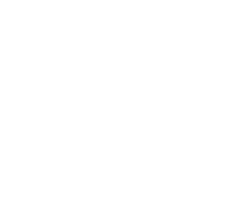 De voorzitter van de Tweede Kamer der Staten-Generaal Postbus 20018 2500 EA DEN HAAG